Slope Intercept Form PracticeName ___________________________________________________ Date ________________What is the slope and y intercept?1. y  = 3x – 52. y = x + 23. y = - 4x 4. y = 5x – 25. y = - x + 5Write an equation in slope intercept using the given information.6. slope = 6, y intercept = 77. slope = -4  y intercept = 28. slope = ,  y intercept = -19. slope = 5,  y intercept = 3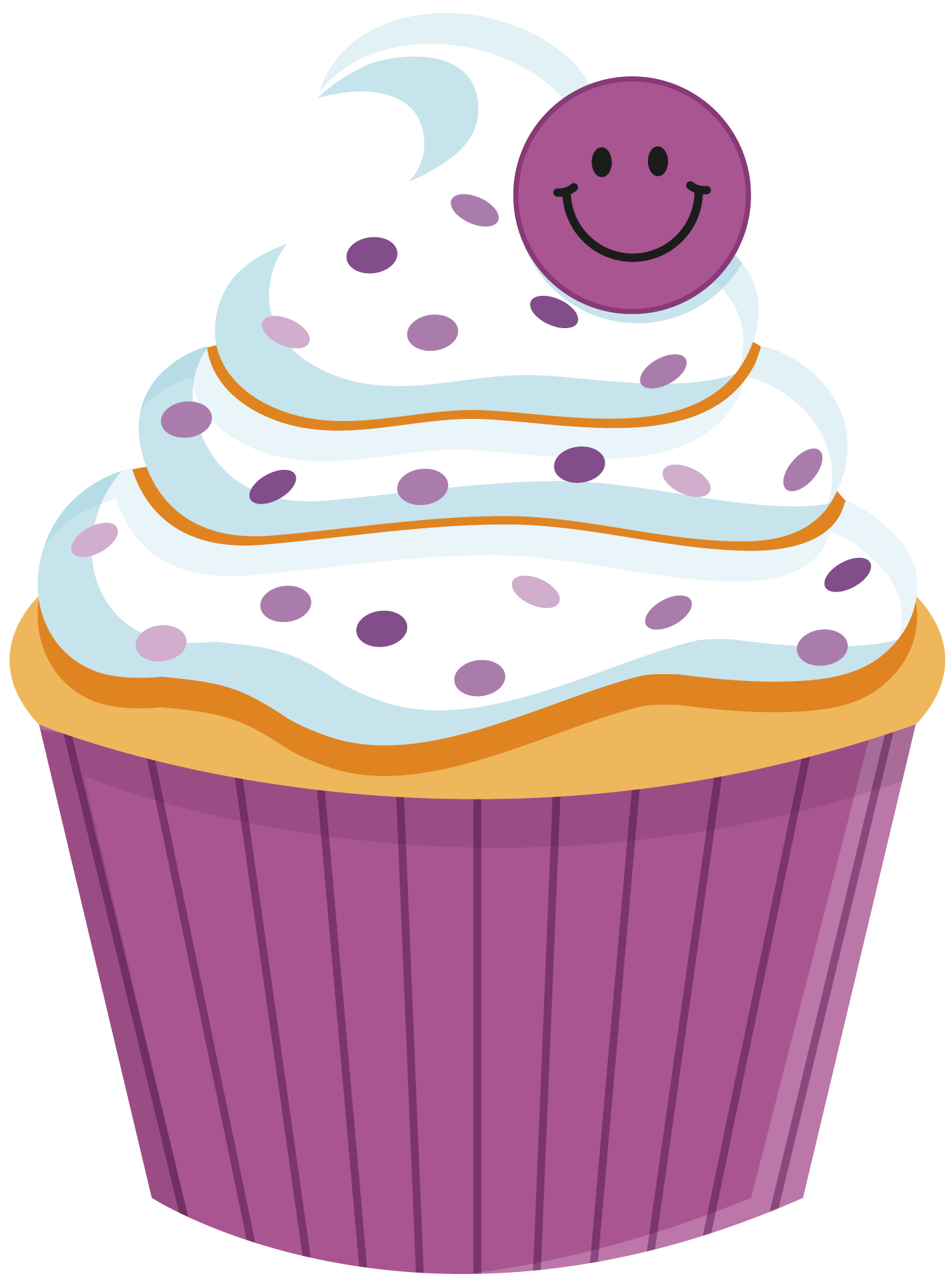 10. slope = -1, y intercept = -6